ŽIADOSŤ O PRIJATIE DO ŠKOLSKÉHO INTERNÁTUNázov školského internátu: Školský internát pri SOŠ agrotechnickej, Tovarnícka 1632, 955 01 TopoľčanyTel.: 038/ 53 728 22	Žiadam o prijatie do školského internátu na školský rok 	/	..............................................podpis žiadateľaÚdaje o dieťati alebo žiakoviČestné prehlásenie zákonného zástupcu alebo žiaka, ak je starší ako 18 rokov, že nepozná žiadne prekážky (napr. zdravotné), pre ktoré by žiak nemohol byť umiestnený v školskom internáte.podpis zákonného zástupcu žiakaV/2014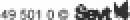 Súrodenci:Upozornenie žiadateľom:Ubytovanie v školskom internáte sa poskytuje žiakom na dobu jedného školského roka. Po prijatí do školského internátu je žiak povinný plniť podmienky stanovené vnútorným poriadkom.Podaním žiadosti o prijatie do školského internátu nevzniká nárok na prijatie žiaka.Vyplnený formulár žiadosti o prijatie do školského internátu zašlite najneskôr do 7 dní po prijatí žiaka na strednú školu.O výsledku Vašej žiadosti budete písomne vyrozumení. Súčasne Vám pošleme pokyny o nástupe do školského internátu.Stanovisko prijímacej komisie školského internátu k prijatiu žiaka:podpis predsedu prijímacej komisieMeno a priezvisko:Meno a priezvisko:Meno a priezvisko:Dátum narodenia:	Miesto narodenia:Rodné číslo:Presná adresa bydliska, PSČ:Číslo telefónu:Číslo občianskeho preukazu žiaka:	Vydal:Číslo občianskeho preukazu žiaka:	Vydal:Dňa:Názov a adresa školy odkiaľ prichádza:Názov a adresa školy odkiaľ prichádza:Názov a adresa školy odkiaľ prichádza:Názov a adresa školy, ktorú bude navštevovať:Študijný odbor:Vzdialenosť z miesta bydliska do miesta školského internátuv km:Záľuby, záujmy:Záľuby, záujmy:Záľuby, záujmy:Meno:Dátum narodenia:Bydlisko:Povolanie:Zákonný zástupca žiakaZákonný zástupca žiakaZákonný zástupca žiakaMeno:Dátum narodenia:Povolanie:Adresa zamestnávateľa:Telefón do práce:Ak nebýva žiak s rodičmi, meno zodpovedného zástupcu a jeho adresa:Ak nebýva žiak s rodičmi, meno zodpovedného zástupcu a jeho adresa:Meno a priezvisko:dátum narodenia:Príbuzný vzťah:Príbuzný vzťah:Bydlisko:Bydlisko:Povolanie:Adresa zamest.: